Gyenesdiási Bölcsőde és Óvoda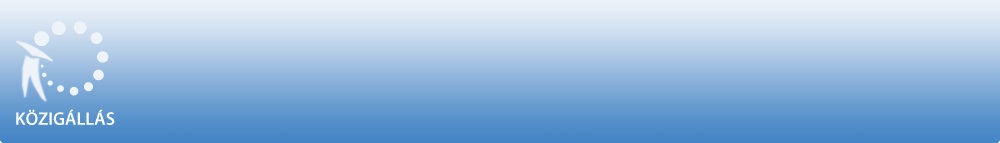 a Közalkalmazottak jogállásáról szóló 1992. évi XXXIII. törvény 20/A. § alapjánpályázatot hirdetGyenesdiási Bölcsőde és Óvoda
Óvoda

óvodapedagógusmunkakör betöltésére.A közalkalmazotti jogviszony időtartama:határozatlan idejű közalkalmazotti jogviszonyFoglalkoztatás jellege:Teljes munkaidőA munkavégzés helye:Zala megye, 8315 Gyenesdiás, Bartók Béla utca 1.A munkakörbe tartozó, illetve a vezetői megbízással járó lényeges feladatok:Óvodapedagógusi feladatait a Köznevelési Törvényben meghatározottak szerint, az Óvodai Nevelés Országos Alapprogram, a Gyenesdiási Bölcsőde és Óvoda Pedagógiai Programja, Házirendje, SZMSZ-e és a vezetői utasítások alapján végzi.Illetmény és juttatások:Az illetmény megállapítására és a juttatásokra a Közalkalmazottak jogállásáról szóló 1992. évi XXXIII. törvény rendelkezései az irányadók.Pályázati feltételek:         Főiskola, óvodapedagógus,         Felhasználói szintű MS Office (irodai alkalmazások),         Magyar állampolgárság, bűntetlen előélet, egészségügyi alkalmasság,A pályázat elbírálásánál előnyt jelent:         Főiskola, óvodapedagógus,         Drámapedagógus, Fejlesztőpedagógus, Mozgásterapeuta - Legalább 1-3 év szakmai tapasztalat,         Felhasználói szintű MS Office (irodai alkalmazások),Elvárt kompetenciák:         Kiváló szintű Pedagógiai elhivatottság, gyermekcentrikusság, csapatmunka, igényes munkavégzés,Előnyt jelentő kompetenciák:         Kiváló szintű Pedagógiai elhivatottság, gyermekcentrikusság, csapatmunka, igényes munkavégzésA pályázat részeként benyújtandó iratok, igazolások:         Fényképes szakmai önéletrajz, Képesítéseket igazoló dokumentumok másolata, erkölcsi bizonyítvány, Motívációs levélA munkakör betölthetőségének időpontja:A munkakör a pályázatok elbírálását követően azonnal betölthető.A pályázat benyújtásának határideje: 2022. július 29.A pályázati kiírással kapcsolatosan további információt Világos Csabáné nyújt, a 0683510023 -os telefonszámon.A pályázatok benyújtásának módja:         Postai úton, a pályázatnak a Gyenesdiási Bölcsőde és Óvoda címére történő megküldésével (8315 Gyenesdiás, Bartók Béla utca 1. ). Kérjük a borítékon feltüntetni a pályázati adatbázisban szereplő azonosító számot: 116/2022 , valamint a munkakör megnevezését: óvodapedagógus.         Elektronikus úton Világos Csabáné részére a vezeto@gyenesovi.t-online.hu E-mail címen keresztül         Személyesen: Világos Csabáné, Zala megye, 8315 Gyenesdiás, Bartók Béla utca 1. .A pályázat elbírálásának módja, rendje:A beérkezett pályázatokból való kiválasztás után, szakmai team előtt történő meghallgatás. A meghallgatások után szakmai team dönt a jelentkező felvételéről.A pályázat elbírálásának határideje: 2022. augusztus 5.A pályázati kiírás további közzétételének helye, ideje:         Gyenesdiási Hiradó - 2022. július 15.         Óvoda honlalpja - 2022. július 11.